penjabaran bahan kajianFakultas (Faculty)				: TeknikProgram Studi (Study Program)			: Teknik Elektro		                   	Jenjang (Grade)		:  S1Mata Kuliah (Course)				: Menggambar Teknik				SKS (Credit)		:  3 sks	    Semester (Semester) :  IKode Mata Kuliah (Code)    				: 1721211					Sertifikasi (Certification) :        Ya (Yes)      ✓    Tidak (No) Mata Kuliah Prasyarat (Prerequisite) 		:  	-								Dosen Koordinator (Coordinator)			:   Normaliaty Fithri.,ST.,MM.,MTDosen Pengampuh (Lecturer)				:  Normaliaty Fithri.,ST.,MM.,MT		  Tim (Team)                   ✔ Mandiri (Personal)Capaian Pembelajaran (Learning Outcomes) 	: Deskripsi Mata Kuliah (Course Description)Bahan Kajian (Main Study Material)Implementasi Pembelajaran Mingguan (Implementation Process of weekly learning time) Pengalaman Belajar Mahasiswa (Student Learning Experiences) 	Pembelajaran yang dilakukan secara contextual dan discovery, untuk menyelesaikannya dilakukan secara studi kasus (soal erjasa) dalam bentuk hardskill dan softskill.Note :Contextual Learning adalah suatu strategi pembelajaran yang menekankan pada proses keterlibatan mahasiswa secara penuh untuk menemukan materi yang dipelajari dan menghubungkan dengan situasi kehidupan nyata.Discovery Learning adalah proses pencarian pengetahuan yang dilakukan oleh mahasiswa untuk memahami konsep, arti, dan menemukan suatu pemecahan masalah atau fakta. Hardskill : Penyelesaian studi kasus dengan memperhatikan ketepatan pendekatan masalah dan ketepatan perumusan masalah. Softskill : Penyelesaian studi kasus dengan memperhatikan memiliki personal attitude yang baik, strategi komunikasi dan kualitas erjasama dalam timKriteria dan Rubrik Penilaian (Criteria and Evaluation) Rubrik Penilaian MK Menggambar TeknikRubrik Penilaian Tugas KelompokRENCANA ASSESMENT DAN EVALUASI Pembobotan Asesmen Terhadap CPL dan CPMKDistribusi Pembobotan Asesmen TugasBobot penilaian (Ketentuan Bina Darma)≥ 85	= A≥ 70 s.d < 85	= B≥ 60 s.d < 70	= C≥ 50 s.d < 60	= D< 50      	= ERENCANA TUGAS MAHASISWA Buku Sumber (References) Gieseche, F.E., Lockhart, S., Goodman, M., Johnson, C.M., Technical Drawing with Engineering Graphics, 15th Edition, Printice Hall, Pearson,ISBN 13: 978.0.13.430641-4
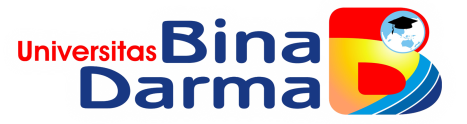 RENCANA PEMBELAJARAN SEMESTER (SEMESTER LESSON PLAN)Nomor DokFRM/KUL/01/02 RENCANA PEMBELAJARAN SEMESTER (SEMESTER LESSON PLAN)Nomor Revisi 03RENCANA PEMBELAJARAN SEMESTER (SEMESTER LESSON PLAN)Tgl. Berlaku 21 September 2021 RENCANA PEMBELAJARAN SEMESTER (SEMESTER LESSON PLAN)Klausa ISO 7.5.1 & 7.5.5Disusun oleh (Prepared by)Diperiksa oleh (Checked by)Disetujui oleh (Approved by)Tanggal Validasi (Valid date)Normaliaty Fithri.,ST.,MM.,MTIr, Nina Paramytha IS. MT.DR. Ir. FirdausCapaian Pembelajaran Lulusan (CPL)(Programme Learning Outcomes)CPL - 4Memiliki pengetahuan sains, matematika, keteknikan, teknologi informasi dan komunikasi, serta komputer sebagai dasar pemecahan masalah rekayasa kompleks sesuai bidang keahlian. Memiliki pengetahuan sains, matematika, keteknikan, teknologi informasi dan komunikasi, serta komputer sebagai dasar pemecahan masalah rekayasa kompleks sesuai bidang keahlian. Memiliki pengetahuan sains, matematika, keteknikan, teknologi informasi dan komunikasi, serta komputer sebagai dasar pemecahan masalah rekayasa kompleks sesuai bidang keahlian. Capaian Pembelajaran Lulusan (CPL)(Programme Learning Outcomes)CPL - 5Mampu berfikir logis, Kritis, sistematis, inovatif dan senantiasa menyesuaikan diri dengan kemajuan ilmu-pengetahuan dan teknologi serta dapat memanfaatkan dan mengembangkan khususnya secara teknis di bidang elektro dan sistem yang terdiri dari perangkat lunak dan perangkat keras modern/up to date sesuai bidang keahlian.Mampu berfikir logis, Kritis, sistematis, inovatif dan senantiasa menyesuaikan diri dengan kemajuan ilmu-pengetahuan dan teknologi serta dapat memanfaatkan dan mengembangkan khususnya secara teknis di bidang elektro dan sistem yang terdiri dari perangkat lunak dan perangkat keras modern/up to date sesuai bidang keahlian.Mampu berfikir logis, Kritis, sistematis, inovatif dan senantiasa menyesuaikan diri dengan kemajuan ilmu-pengetahuan dan teknologi serta dapat memanfaatkan dan mengembangkan khususnya secara teknis di bidang elektro dan sistem yang terdiri dari perangkat lunak dan perangkat keras modern/up to date sesuai bidang keahlian.Capaian Pembelajaran Mata Kuliah (CPMK)(Course Learning Outcomes)CPMK-11Mampu memecahkan masalah rekayasa kompleks sesuai bidang keahlian berdasarkan pengetahuan dasar sains dan keteknikan yang dimiliki. (CPL-4)Mampu memecahkan masalah rekayasa kompleks sesuai bidang keahlian berdasarkan pengetahuan dasar sains dan keteknikan yang dimiliki. (CPL-4)Mampu memecahkan masalah rekayasa kompleks sesuai bidang keahlian berdasarkan pengetahuan dasar sains dan keteknikan yang dimiliki. (CPL-4)Capaian Pembelajaran Mata Kuliah (CPMK)(Course Learning Outcomes)CPMK-13Mampu berfikir logis, kritis, dan sistematis dalam mengembangkan ilmu-pengetahuan secara teknis di bidang elektro (CPL-5)Mampu berfikir logis, kritis, dan sistematis dalam mengembangkan ilmu-pengetahuan secara teknis di bidang elektro (CPL-5)Mampu berfikir logis, kritis, dan sistematis dalam mengembangkan ilmu-pengetahuan secara teknis di bidang elektro (CPL-5)Capaian Pembelajaran Mata Kuliah (CPMK)(Course Learning Outcomes)CPMK-15mampu mengembangkan sistem yang modern/up to date terdiri dari perangkat lunak dan perangkat keras sesuaidengan bidang keahlian (CPL-5)mampu mengembangkan sistem yang modern/up to date terdiri dari perangkat lunak dan perangkat keras sesuaidengan bidang keahlian (CPL-5)mampu mengembangkan sistem yang modern/up to date terdiri dari perangkat lunak dan perangkat keras sesuaidengan bidang keahlian (CPL-5)SUB-CPMK 1121101Mampu menjelaskan pengertian dan fungsi dari menggambar teknik,  peralatan dan perlengkapan menggambar teknik (C2)Mampu menjelaskan pengertian dan fungsi dari menggambar teknik,  peralatan dan perlengkapan menggambar teknik (C2)Mampu menjelaskan pengertian dan fungsi dari menggambar teknik,  peralatan dan perlengkapan menggambar teknik (C2)Mampu menjelaskan pengertian dan fungsi dari menggambar teknik,  peralatan dan perlengkapan menggambar teknik (C2)SUB-CPMK 1121102Mampu menjelaskan  dan menggambarkan macam-macam garis pada gambar teknik (C3)Mampu menjelaskan  dan menggambarkan macam-macam garis pada gambar teknik (C3)Mampu menjelaskan  dan menggambarkan macam-macam garis pada gambar teknik (C3)Mampu menjelaskan  dan menggambarkan macam-macam garis pada gambar teknik (C3)SUB-CPMK 1121103Mampu membuat format pada kertas gambar sesuai dengan ketentuan (C3)Mampu membuat format pada kertas gambar sesuai dengan ketentuan (C3)Mampu membuat format pada kertas gambar sesuai dengan ketentuan (C3)Mampu membuat format pada kertas gambar sesuai dengan ketentuan (C3)SUB-CPMK 1121104Mampu menjelaskan macam-macam software yang dapat digunakan dalam menggambar teknik (C2)Mampu menjelaskan macam-macam software yang dapat digunakan dalam menggambar teknik (C2)Mampu menjelaskan macam-macam software yang dapat digunakan dalam menggambar teknik (C2)Mampu menjelaskan macam-macam software yang dapat digunakan dalam menggambar teknik (C2)SUB-CPMK 1121105Mampu mengetahui dan dapat menggambarkan simbol-simbol elektronika pada kertas gambar sesuai format (C3)Mampu mengetahui dan dapat menggambarkan simbol-simbol elektronika pada kertas gambar sesuai format (C3)Mampu mengetahui dan dapat menggambarkan simbol-simbol elektronika pada kertas gambar sesuai format (C3)Mampu mengetahui dan dapat menggambarkan simbol-simbol elektronika pada kertas gambar sesuai format (C3)SUB-CPMK 1321101Mampu membuat tata letak komponen suatu rangkaian eletronika pada kertas gambar yang sesuai dengan susunan layout suatu rangkaian.(C3)Mampu membuat tata letak komponen suatu rangkaian eletronika pada kertas gambar yang sesuai dengan susunan layout suatu rangkaian.(C3)Mampu membuat tata letak komponen suatu rangkaian eletronika pada kertas gambar yang sesuai dengan susunan layout suatu rangkaian.(C3)Mampu membuat tata letak komponen suatu rangkaian eletronika pada kertas gambar yang sesuai dengan susunan layout suatu rangkaian.(C3)SUB-CPMK 1321102Menjelaskan fungsi dari PCB dan jenis-jenisnya serta dapat menggambar rangkaian elektronika pada  PCB (C3)Menjelaskan fungsi dari PCB dan jenis-jenisnya serta dapat menggambar rangkaian elektronika pada  PCB (C3)Menjelaskan fungsi dari PCB dan jenis-jenisnya serta dapat menggambar rangkaian elektronika pada  PCB (C3)Menjelaskan fungsi dari PCB dan jenis-jenisnya serta dapat menggambar rangkaian elektronika pada  PCB (C3)SUB-CPMK 1521102Mampu menggunakan microsoft visio teknik sebagai salah satu software untuk menggambar rangkaian elektronika (C3)Mampu menggunakan microsoft visio teknik sebagai salah satu software untuk menggambar rangkaian elektronika (C3)Mampu menggunakan microsoft visio teknik sebagai salah satu software untuk menggambar rangkaian elektronika (C3)Mampu menggunakan microsoft visio teknik sebagai salah satu software untuk menggambar rangkaian elektronika (C3)SUB-CPMK 1521101Mampu menggunakan Livewire sebagai salah satu software menggambar teknik (C3)Mampu menggunakan Livewire sebagai salah satu software menggambar teknik (C3)Mampu menggunakan Livewire sebagai salah satu software menggambar teknik (C3)Mampu menggunakan Livewire sebagai salah satu software menggambar teknik (C3)SUB-CPMK 1521403Mampu menjelaskan penggunaan proteus sebagai salah satu software dalam menggambar teknik (C2)Mampu menjelaskan penggunaan proteus sebagai salah satu software dalam menggambar teknik (C2)Mampu menjelaskan penggunaan proteus sebagai salah satu software dalam menggambar teknik (C2)Mampu menjelaskan penggunaan proteus sebagai salah satu software dalam menggambar teknik (C2)Matriks Sub-CPMK terhadap CPL dan CPMK SUB-CPMKCPL 4CPL 5CPL 5Matriks Sub-CPMK terhadap CPL dan CPMK SUB-CPMKCPMK-11CPMK-13CPMK-15Matriks Sub-CPMK terhadap CPL dan CPMK SUB-CPMK 1121101√Matriks Sub-CPMK terhadap CPL dan CPMK SUB-CPMK 1121102√Matriks Sub-CPMK terhadap CPL dan CPMK SUB-CPMK 1121103√Matriks Sub-CPMK terhadap CPL dan CPMK SUB-CPMK 1121104√Matriks Sub-CPMK terhadap CPL dan CPMK SUB-CPMK 1121105√Matriks Sub-CPMK terhadap CPL dan CPMK SUB-CPMK 1321101√Matriks Sub-CPMK terhadap CPL dan CPMK SUB-CPMK 1321102√Matriks Sub-CPMK terhadap CPL dan CPMK SUB-CPMK 1521101√Matriks Sub-CPMK terhadap CPL dan CPMK SUB-CPMK 1521102√SUB CPMK 1521103√Dalam perkuliahan ini dibahas konsep-konsep dasar menggambar teknik  yang meliputi :konsep dasar dari menggambar teknik meliputi pengertian gambar teknik, jenis-jenis garis, format gambar, simbol-simbol elektronika, sampai dengan menggambarkannya pada PCB. Mahasiswa juga dikenalkan dengan  beberapa macam perangkat lunak yang biasa digunakan untuk menggambar teknik sehingga mahasiswa dapat menggunakannya dalam keperluan dalam membuat layout rangkaianBobot (SKS)Pengertian dan fungsi menggambar teknik (CPMK 11)Jenis-jenis garis (CPMK 11)Format gambar (CPMK 11)Software menggamabr teknik (CPMK 11)Simbol-simbol elektronika (CPMK 11)Tata letak komponen (CPMK 13)Menggambar dengan visio (CPMK 15)Menggambar dengan Livewire (CPMK 15)Pengenalan Proteus (CPMK 15)Minggu(Week)Sub CPMK(Kemampuan akhir yang direncanakan)(Lesson Learning Outcomes)Bahan Kajian/Materi Pembelajaran(Study Material)Bentuk dan Metode Pembelajaran[Estimasi Waktu](Learning Method)Sumber Belajar(Learning Resource)Penilaian(Evaluation)Penilaian(Evaluation)Penilaian(Evaluation)Minggu(Week)Sub CPMK(Kemampuan akhir yang direncanakan)(Lesson Learning Outcomes)Bahan Kajian/Materi Pembelajaran(Study Material)Bentuk dan Metode Pembelajaran[Estimasi Waktu](Learning Method)Sumber Belajar(Learning Resource)Indikator(Indicator)Kriteria & bentuk(Criteria)Bobot(%)1Mahasiswa mampu menjelaskan pengertian menggambar teknik,  peralatan dan perlengkapan menggambar teknik (CPMK 11, C2)Kontrak PerkuliahanPengertian dan fungsi menggambar teknikPeralatan menggambar teknikKuliah dan Diskusi virtual zoom (daring) atau tatap Muka di kelas (Luring)/:3 x 50 menitMetode Pembelajaran:Contextual Learning,Discovery Learning.Belajar Mandiri dan Tugas Terstruktur:3 x 120”Idem buku sumberKetepatan dalam menjelaskan Kembali pengertian menggambar teknik serta peralatan dan perlengkapan menggambar teknikBentuk : Diskusi, Tanya Jawab, latihan dan tugas 1 Kriteria :Rubrik22Mahasiswa mampu menjelaskan dan menggambarkan macam-macam garis pada gambar teknik (CPMK 11, C3)Jenis-jenis garis dalam gambar teknikKuliah dan Diskusi virtual zoom (daring) atau tatap Muka di kelas (Luring)/:3 x 50 menitMetode Pembelajaran:Contextual Learning,Discovery Learning.Belajar Mandiri dan Tugas Terstruktur:3 x 120Idem buku sumberKetepatan dalam menjelaskan dan kerapian gambarBentuk : Diskusi, Tanya Jawab, latihan dan tugas 2 Kriteria :Rubrik23Mahasiswa mampu membuat format pada kertas gambar sesuai dengan ketentuan (CPMK 11, C3)Format kertas gambar Kuliah dan Diskusi virtual zoom (daring) atau tatap Muka di kelas (Luring)/:3 x 50 menitMetode Pembelajaran:Contextual Learning,Discovery Learning.Belajar Mandiri dan Tugas Terstruktur:3 x 120Idem buku sumberKerapian gambarKetepatan dalam penyajianKeaktifan mahasiswa dalam diskusiBentuk : Diskusi, Tanya Jawab, latihan dan tugas 3 Kriteria :Rubrik24Mahasiswa mampu menyelesaikan soal yang diberikan dengan tepat (CPMK 11, C2) Materi minggu 1 s/d 3Kuliah dengan elearning UBD3 x 50 menitMetode Pembelajaran:Contextual Learning,Discovery Learning.Belajar Mandiri dan Tugas Terstruktur:3 x 120Idem buku sumberKetepatan dan kerapian dalam menjawab soal Bentuk : Quis Kriteria :Rubrik155Mahasiswa dapat menjelaskan macam-macam software yang dapat digunakan dalam menggambar teknik (CPMK 11, C2)Macam-macam Software untuk menggambar teknikKuliah dan Diskusi virtual zoom (daring) atau tatap Muka di kelas (Luring)/:3 x 50 menitMetode Pembelajaran:Contextual Learning,Discovery Learning.Belajar Mandiri dan Tugas Terstruktur:3 x 120Idem buku sumberKetepatan dalam menjawab pertanyaanBentuk : Diskusi, Tanya Jawab, latihan dan tugas 4 Kriteria :Rubrik36Mahasiswa mengetahui dan dapat menggambarkan simbol-simbol elektronika pada kertas gambar sesuai format (CPMK 11, C3)Macam-macam simbol elektronikaKuliah dengan elearning UBD3 x 50 menitMetode Pembelajaran:Contextual Learning,Discovery Learning.Belajar Mandiri dan Tugas Terstruktur:3 x 120Idem buku sumberKerapian dalam menggambarKetepatan dalam penyajianKeaktifan mahasiswa dalam diskusiBentuk : Diskusi, Tanya Jawab, latihan dan tugas 5 Kriteria :Rubrik37Mahsiswa mampu membuat Tata letak komponen suatu rangkaian eletronika pada kertas gambar yang sesuai dengan susunan layout suatu rangkaian.(CPMK 13, C3)tata letak komponen rangkaian elektronikaKuliah dengan elearning UBD3 x 50 menitMetode Pembelajaran:Contextual Learning,Discovery Learning.Belajar Mandiri dan Tugas Terstruktur:3 x 120Idem buku sumberKerapian dalam menggambarKetepatan dalam penyajianKeaktifan mahasiswa dalam diskusiBentuk : Diskusi, Tanya Jawab, latihan dan tugas 6Kriteria :Rubrik38Mampu memahami dan menyelesaaikan soal yang diberikan dengan tepatMateri Minggu ke-4 s/d 7Kuliah dengna elearning UBDUjian Tengah Semester3 x 50 menitMetode Pembelajaran:Contextual Learning,Discovery Learning.Belajar Mandiri dan Tugas Terstruktur:3 x 120Idem buku sumberKetepatan dalam menjelaskan dan pemilihan metode yang berhubungan dengan materiUjian Tengah Semester259-10Mahasiswa mampu menjelaskan fungsi dari PCB dan jenis-jenisnya serta dapat menggambar rangkaian elektronika pada  PCB (CPMK 13,C3)pengertian PCB dan jenis-jenisnyamenggambar rangkaian elektronika pada PCBKuliah dan Diskusi virtual zoom (daring) atau tatap Muka di kelas (Luring)/:3 x 50 menitMetode Pembelajaran:Contextual Learning,Discovery Learning.Belajar Mandiri dan Tugas Terstruktur:3 x 120Idem buku sumberKetepatan dalam menjawab pertanyaanKerapian dalam menggambarKetepatan dalam penyajianBentuk : Diskusi, Tanya Jawab, latihan dan tugas 7 Kriteria :Rubrik411-12Mahasiswa mampu menggunakan microsoft visio teknik sebagai salah satu software untuk menggambar rangkaian elektronika (CPMK 15, C3)Pengenalan visio teknikmembuat rangkaian elektronika menggunakan visioKuliah dan Diskusi virtual zoom (daring) atau tatap Muka di kelas (Luring)/:3 x 50 menitMetode Pembelajaran:Contextual Learning,Discovery Learning.Belajar Mandiri dan Tugas Terstruktur:3 x 120Idem buku sumberKetepatan dalam menggunakan metodeKetepatan dalam penyajianKeaktifan mahasiswa dalam diskusiBentuk : Diskusi, Tanya Jawab, latihan dan tugas 8 Kriteria :Rubrik413-14Mahasiswa mampu menggunakan Livewire sebagai salah satu software menggambar teknik (CPMK 15, C3)Pengenalan LivewireMenggambar menggunakan livewireKuliah dan Diskusi virtual via zoom atau di elearning UBD (Daring):3 x 50 menitBelajar Mandiri dan Tugas Terstruktur:3 x 120 menitIdem buku sumberKetepatan dalam menjawab pertanyaanKetepatan dalam penyajianKeaktifan mahasiswa dalam diskusiBentuk : Diskusi, Tanya Jawab, latihan dan tugas 9 Kriteria :Rubrik415Mahasiswa mampu menjelaskan  penggunaan proteus sebagai salah satu software dalam menggambar teknik (CPMK 15, C2)pengenalan proteuskelebihan dan kekurangan proteusKuliah dan Diskusi virtual via zoom atau di elearning UBD (Daring):3 x 50 menitBelajar Mandiri dan Tugas Terstruktur:3 x 120 menitIdem buku sumberKetepatan dalam menjawab pertanyaanKetepatan dalam penyajianKeaktifan mahasiswa dalam diskusiBentuk : Diskusi, Tanya Jawab, latihan dan tugas 10 Kriteria :Rubrik316Mampu memahami dnan menyelesaikan soal-soal yang diberikan dengan metode yangtepat (CPMK 11, C3)Materi Minggu ke-8 s/d 15Ujian Akhir Semester Tatap Muka di kelas (Luring):3 x 50 menitIdem buku sumberKetepatan pemilihan metoda dalam menyelesaikan ujian yang diberikanBentuk : Ujian Akhir Semester Kriteria :Rubrik30CPLCPMKMBKMObservasi (Praktek)Unjuk Kerja (Presentasi)TugasTes Tertulis Tes Tertulis Tes Tertulis Tes Lisan (Tgs Kel)CPLCPMKMBKMObservasi (Praktek)Unjuk Kerja (Presentasi)TugasKuisUTSUASTes Lisan (Tgs Kel)CPL 04CPMK-11CPL 05CPMK-13CPMK-15CPLCPMKTahap PenilaianTeknik PenilaianInstrumenKriteria BobotCPL 4CPMK-11Perkuliahan Sebelum UTSTugas TertulisRubrikKelengkapan Berkas dan Kelengkapan Jawaban9%CPL 4CPMK-11QuisTugas TertulisRubrikKelengkapan Berkas dan Kelengkapan Jawaban15%CPL 4CPMK-11UTSTugas TertulisRubrikKelengkapan Berkas dan Kelengkapan Jawaban10%CPL 4CPMK-13Perkuliahan Sebelum UTSTugas TertulisRubrikKelengkapan Berkas dan Kelengkapan Jawaban3%CPL 4CPMK-13UTSTugas TertulisRubrikKelengkapan Berkas dan Kelengkapan Jawaban15%CPL 4CPMK-13Perkuliahan Setelah UTSTugas TertulisRubrikKelengkapan Berkas dan Kelengkapan Jawaban8%CPL 4CPMK-13UASTugas TertulisRubrikKelengkapan Berkas dan Kelengkapan Jawaban10%CPMK 15Perkuliahan Setelah UTSTugas TertulisRubrikKelengkapan Berkas dan Kelengkapan Jawaban12%CPMK 15UASTugas TertulisRubrikKelengkapan Berkas dan Kelengkapan Jawaban15%NoKategori / Metode EvaluasiCPMKModel SoalIndikator PenilaianIndikator PenilaianIndikator PenilaianIndikator PenilaianNoKategori / Metode EvaluasiCPMKModel SoalKurangCukupBaikSangat Baik1TugasCPMK11Menjelaskan  pengertian dan fungsi,  peralatan dan perlengkapan menggambar teknik , menggambarkan macam-macam garis pada gambar teknik membuat format pada kertas gambar sesuai dengan ketentuan, macam-macam software yang dapat digunakan dalam menggambar teknik serta mampu menggambarkan simbol-simbol elektronika pada kertas gambar sesuai format Mahasiswa tidak mampu menjelaskan  pengertian dan fungsi,  peralatan dan perlengkapan menggambar teknik , menggambarkan macam-macam garis pada gambar teknik membuat format pada kertas gambar sesuai dengan ketentuan, macam-macam software yang dapat digunakan dalam menggambar teknik serta mampu menggambarkan simbol-simbol elektronika pada kertas gambar sesuai formatMahasiswa cukup mampu menjelaskan  pengertian dan fungsi,  peralatan dan perlengkapan menggambar teknik , menggambarkan macam-macam garis pada gambar teknik membuat format pada kertas gambar sesuai dengan ketentuan, macam-macam software yang dapat digunakan dalam menggambar teknik serta mampu menggambarkan simbol-simbol elektronika pada kertas gambar sesuai formatMahasiswa mampu menjelaskan  pengertian dan fungsi,  peralatan dan perlengkapan menggambar teknik , menggambarkan macam-macam garis pada gambar teknik membuat format pada kertas gambar sesuai dengan ketentuan, macam-macam software yang dapat digunakan dalam menggambar teknik serta mampu menggambarkan simbol-simbol elektronika pada kertas gambar sesuai formatMahasiswa mampu dengan sangat baik menjelaskan  pengertian dan fungsi,  peralatan dan perlengkapan menggambar teknik , menggambarkan macam-macam garis pada gambar teknik membuat format pada kertas gambar sesuai dengan ketentuan, macam-macam software yang dapat digunakan dalam menggambar teknik serta mampu menggambarkan simbol-simbol elektronika pada kertas gambar sesuai formatCPMK13Mampu membuat tata letak komponen suatu rangkaian eletronika pada kertas gambar yang sesuai dengan susunan layout suatu rangkaian, menjelaskan fungsi dari PCB dan jenis-jenisnya serta dapat menggambar rangkaian elektronika pada  PCBMahasiswa tidak mampu membuat tata letak komponen suatu rangkaian eletronika pada kertas gambar yang sesuai dengan susunan layout suatu rangkaian, menjelaskan fungsi dari PCB dan jenis-jenisnya serta dapat menggambar rangkaian elektronika pada  PCBMahasiswa cukup mampu membuat tata letak komponen suatu rangkaian eletronika pada kertas gambar yang sesuai dengan susunan layout suatu rangkaian, menjelaskan fungsi dari PCB dan jenis-jenisnya serta dapat menggambar rangkaian elektronika pada  PCBMahasiswa mampu membuat tata letak komponen suatu rangkaian eletronika pada kertas gambar yang sesuai dengan susunan layout suatu rangkaian, menjelaskan fungsi dari PCB dan jenis-jenisnya serta dapat menggambar rangkaian elektronika pada  PCBMahasiswa mampu membuat tata letak komponen suatu rangkaian eletronika pada kertas gambar yang sesuai dengan susunan layout suatu rangkaian, menjelaskan fungsi dari PCB dan jenis-jenisnya serta dapat menggambar rangkaian elektronika pada  PCBCPMK 15Mampu menggunakan beberapa software untuk menggambarkan suatu rangakaian elektronika, seperti visio, livewire dan proteus. Mahasiswa tidak mampu menggunakan beberapa software untuk menggambarkan suatu rangakaian elektronika, seperti visio, livewire dan proteus. Mahasiswa cukup mampu menggunakan beberapa software untuk menggambarkan suatu rangakaian elektronika, seperti visio, livewire dan proteus. Mahasiswa mampu menggunakan beberapa software untuk menggambarkan suatu rangakaian elektronika, seperti visio, livewire dan proteus. Mahasiswa mampu dengan sangat baik menggunakan beberapa software untuk menggambarkan suatu rangakaian elektronika, seperti visio, livewire dan proteus. 2QuizCPMK11 Mampu menjelaskan  dan menerapkan konsep dasar menggambar teknik secara tepatMahasiswa tidak mampu menjelaskan  menjelaskan  dan menerapkan konsep dasar menggambar teknik secara tepatMahasiswa cukup mampu menjelaskan  dan menerapkan konsep dasar menggambar teknik secara tepatMahasiswa mampu menjelaskan  menjelaskan  dan menerapkan konsep dasar menggambar teknik secara tepatMahasiswa mampu dengan sangat baik menjelaskan  dan menerapkan konsep dasar menggambar teknik secara tepat4UTSCPMK 11 dan CPMK 13Menjelaskan dan menerapkan metode yang berhubungan dengan software menggambar elektronika dan tata letak komponen Mahasiswa tidak mampu menjelaskan dan menerapkan metode yang berhubungan dengan software menggambar elektronika dan tata letak komponenMahasiswa cukup mampu menjelaskan dan menerapkan metode yang berhubungan dengan software menggambar elektronika dan tata letak komponenMahasiswa mampu menjelaskan dan menerapkan metode yang berhubungan dengan software menggambar elektronika dan tata letak komponenMahasiswa mampu dengan sangat baik menjelaskan dan menerapkan metode yang berhubungan dengan software menggambar elektronika dan tata letak komponen5UASCPMK 13 dan 15Menjelaskan dan menerapkan metode yang tepat dalam menggambar teknik Mahasiswa tidak mampu menjelaskan dan menerapkan metode yang tepat dalam menggambar teknikMahasiswa cukup mampu menjelaskan dan menerapkan metode yang tepat dalam menggambar teknikMahasiswa mampu mampu menjelaskan dan menerapkan metode yang tepat dalam menggambar teknikMahasiswa mampu dengan sangat baik mampu menjelaskan dan menerapkan metode yang tepat dalam menggambar teknikAspekSangat KurangKurangCukupBaikSangat BaikAspek< 2020 – 4041 – 6061 – 80> 80Presentasi:Presentasi:Presentasi:Presentasi:Presentasi:Presentasi:Gaya Presentasi➢ Pembicara cemas dan tidak nyaman, dan membaca berbagai catatan daripada berbicara.➢ Pendengar seringdiabaikan.➢ Tidak terjadi kontak mata karena pembicara lebih banyak melihat ke papan tulis atau layar.Berpatokan pada catatan, tidak ada ide yang dikembangkan di luar catatan, suara monoton.➢ Secara umum pembicara tenang, tetapi dengan nada yang datar dan cukup sering bergantung pada catatan.➢ Kadang kala kontak mata dengan pendengardiabaikan.➢ Pembicara tenang dan menggunakan intonasi yang tepat, berbicara tanpa bergantung pada catatan, dan berinteraksi secaraintensif dengan pendengar.➢ Pembicara selalu kontak mata dengan pendengar.Berbicara dengan semangat, menularkan semangat dan antusiasme pada pendengar.Isi PresentasiIsi menyesatkan pendengar.Isi yang disampaikan terlalu umum sehingga tidak menambah wawasan bagipendengar.Isi disampaikan dengan akurat tapi tidak lengkap.Isi disampaikan dengan akurat dan lengkap, sehingga pendengar mendapatwawasan baru.Isi disampaikan dengan sangat akurat dan lengkap, sehingga dapat menggugahpendengar untukmengembangkan pikiran.Alat/Sistem:Alat/Sistem:Alat/Sistem:Alat/Sistem:Alat/Sistem:Alat/Sistem:KeandalanSistem tidak bekerja sama sekali.Sistem beroperasi tapi tidak sesuai dengan konsep dan kadang muncul stug.Sistem dapat beroperasi dengan baik tapi tidak sesuai dengan konsep yang diusulkan.Sistem beroperasi sesuai dengan konsep tapi kadang muncul stug.Sistem berjalan sangat lancar dan sesuai dengan konsep yang diusulkan.AlgoritmaTidak ada algoritma pada sistem.Algoritma yang diusulkan berupa kendali loop terbuka tapi tidak tepat.➢ Algoritma yang diusulkan berupa kendali looptertutup tapi tidak tepat.➢ Algoritma yang diusulkan berupa kendali loop terbuka tapi kurang tepat.➢ Algoritma yang diusulkan berupa kendali looptertutup tapi kurang tepat.➢ Algoritma yang diusulkan berupa kendali loop terbuka dan sesuai.Algoritma yang diusulkan berupa kendali loop tertutup dan sesuai.Laporan:Laporan:Laporan:Laporan:Laporan:Laporan:Komponen yang harus ada:Latar BelakangPerancanganHasil & PembahasanKesimpulanMenuliskan sebagian komponen yang diminta dan banyak yang kurang tepat.Menuliskan sebagian komponen yang diminta tapi sebagian kurang benar.Menuliskan semua komponen yang diminta tapi banyak yang kurang tepat.Menuliskan semua komponen yang diminta tapi sebagian kurang benar.Menuliskan semua komponen yang diminta dengan baik dan benar.TotalTotalTotalTotalTotalTotalMinggu keSub-CPMKAsesmenBobot1SUB-CPMK 1121101Tugas 12%2SUB-CPMK 1121102Tugas 22%3 SUB-CPMK 1121103Tugas 32%4 SUB-CPMK 1121104Tugas 43%5 SUB-CPMK 1121101 s/d SUB-CPMK 1121104Quis15%6SUB-CPMK 1121105Tugas 53%7SUB-CPMK 1321101Tugas 625%8SUB-CPMK 1121105 dan SUB-CPMK 1321101UTS3%9-10  SUB-CPMK 1321102 Tugas 74%11-12SUB-CPMK 1521101 Tugas 84%13-14SUB-CPMK 1521402Tugas 94%15SUB-CPMK 1521103Tugas 1030%16SUB-CPMK 1321102, SUB-CPMK 1521101 s/d SUB-CPMK 1521103UASTotal Bobot CPMKTotal Bobot CPMKTotal Bobot CPMK100%Total Bobot CPLTotal Bobot CPLTotal Bobot CPL100%CPLCPMKMBKMObservasi (Praktek)Unjuk Kerja (Presentasi)TugasTes Tertulis Tes Tertulis Tes Tertulis Tes Lisan (Tgs Kel)TotalCPLCPMKMBKMObservasi (Praktek)Unjuk Kerja (Presentasi)TugasKuisUTSUASTes Lisan (Tgs Kel)TotalCPL 04CPMK-119151034CPL 05CPMK-1310151035CPMK-15111526Jumlah Total MK Kalkulus DasarJumlah Total MK Kalkulus DasarJumlah Total MK Kalkulus DasarJumlah Total MK Kalkulus DasarJumlah Total MK Kalkulus DasarJumlah Total MK Kalkulus DasarJumlah Total MK Kalkulus DasarJumlah Total MK Kalkulus DasarJumlah Total MK Kalkulus DasarJumlah Total MK Kalkulus Dasar100No.Bentuk  AsesmenCPL 04CPL 05CPL 05TotalNo.Bentuk  AsesmenCPMK 11CPMK 13CPMK 15Total1Tugas 12 %4 %2Tugas 22 %4 %3Tugas 32 %5 %4Tugas 435 %5Tugas 534 %6Tugas 637Tugas 742 %8Tugas 842 %9Tugas  9410Tugas 103Total Bobot TugasTotal Bobot Tugas10 %20%30 %RENCANA TUGAS MAHASISWARENCANA TUGAS MAHASISWARENCANA TUGAS MAHASISWARENCANA TUGAS MAHASISWARENCANA TUGAS MAHASISWARENCANA TUGAS MAHASISWARENCANA TUGAS MAHASISWAMata KuliahKalkulus Dasarsks3Semester / Kelas1Tugas kePertemuanSUB-CPMKAktivitas 1Aktivitas 2 Bobot1 : pengenalan menggambar teknik 1SUB-CPMK 1121101Mendengarkan perkuliahan dari dosenMembaca literatur yang berhubungan dengan menggambar teknikJelaskan mengapa dalam teknik, menggambar teknik itu penting?Sebutkan dan jelaskan alat-alat dalam menggambar teknik?2%2 : menjelaskan dan menggambarkan macam-macam garis pada gambar teknik2SUB-CPMK 1121102Mendengarkan perkuliahan dari dosenMembaca literatur yang berhubungan dengan macam-macam garisSebutkan tiga macam ketebalan garisBuatlah gambar seperti dibawah ini dengan rapi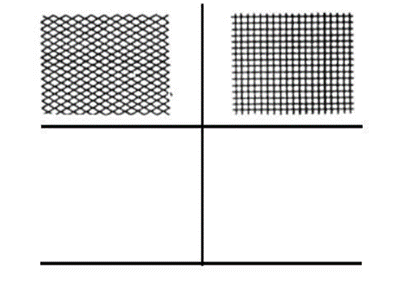 2 %Menjelaskan dan membuat format gambar3SUB-CPMK 1121103Mendengarkan perkuliahan dari dosenMembaca literatur yang berhubungan dengan macam-macam garisJelaskan fungsi format gambar pada kertas kerjaBuatlah format gambar pada kertas A32%Menyebutkan dan menjelaskan macam-macam software yang dapat digunakan dalam menggambar teknik4SUB-CPMK 1121104Mendengarkan perkuliahan dari dosenMembaca literatur yang berhubungan dengan macam-macam software yang dapat digunakan dalam menggambar teknikJelaskan beberapa macam software yang dapat saudara gunakan dalam membuat gambar teknik!3% mengetahui dan dapat menggambarkan simbol-simbol elektronika pada kertas gambar sesuai format 6SUB-CPMK 1121105 Mendengarkan perkuliahan dari dosenMembaca literatur yang berhubungan simbol-simbol elektronikaGambarkan simbol-simbol elektronika dengan menggunakan format kertas kerja3%mampu membuat Tata letak komponen suatu rangkaian eletronika pada kertas gambar yang sesuai dengan susunan layout suatu rangkaian7SUB-CPMK 1321101membaca literatur yang berhubungan dengan  pembuatan tata letak komponen dan layout rangkaianBuatlah Tugas Tata Letak Komponen dibawah pada kertas kalkir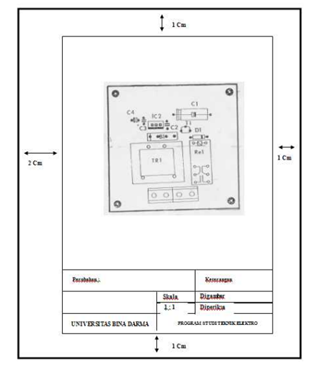 3 %menjelaskan fungsi dari PCB dan jenis-jenisnya serta dapat menggambar rangkaian elektronika pada  PCB9-10SUB-CPMK 1321102membaca literatur yang berhubungan dengan  PCBBuatlah Tugas Lay Out Rangkain dibawah ini, Buatlah sesuai imaginasi kreasi saudara sendiri sehingga layout yang saudara buat mampu menjadi jalurjalur komponen elektronika yang saling berhubungan dan berfungsi.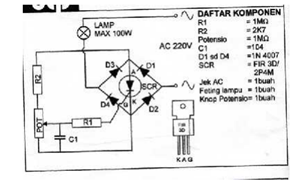 4 %mengetahui bentuk fungsi perintah dalam membuat gambar dengan menggunakan bantuan komputer (Microsoft Visio)11-12SUB-CPMK1521101membaca literatur yang berhubungan dengan materiBuatlah dengan menggunakan visio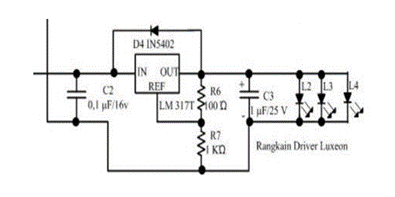 4%Mengetahui bentuk fungsi perintah dalam membuat gambar, serta mengkonsep suatu rangkaian elektronik dengan menggunakan bantuan Software Livewire13-14SUB-CPMK1521101membaca literatur yang berhubungan dengan materi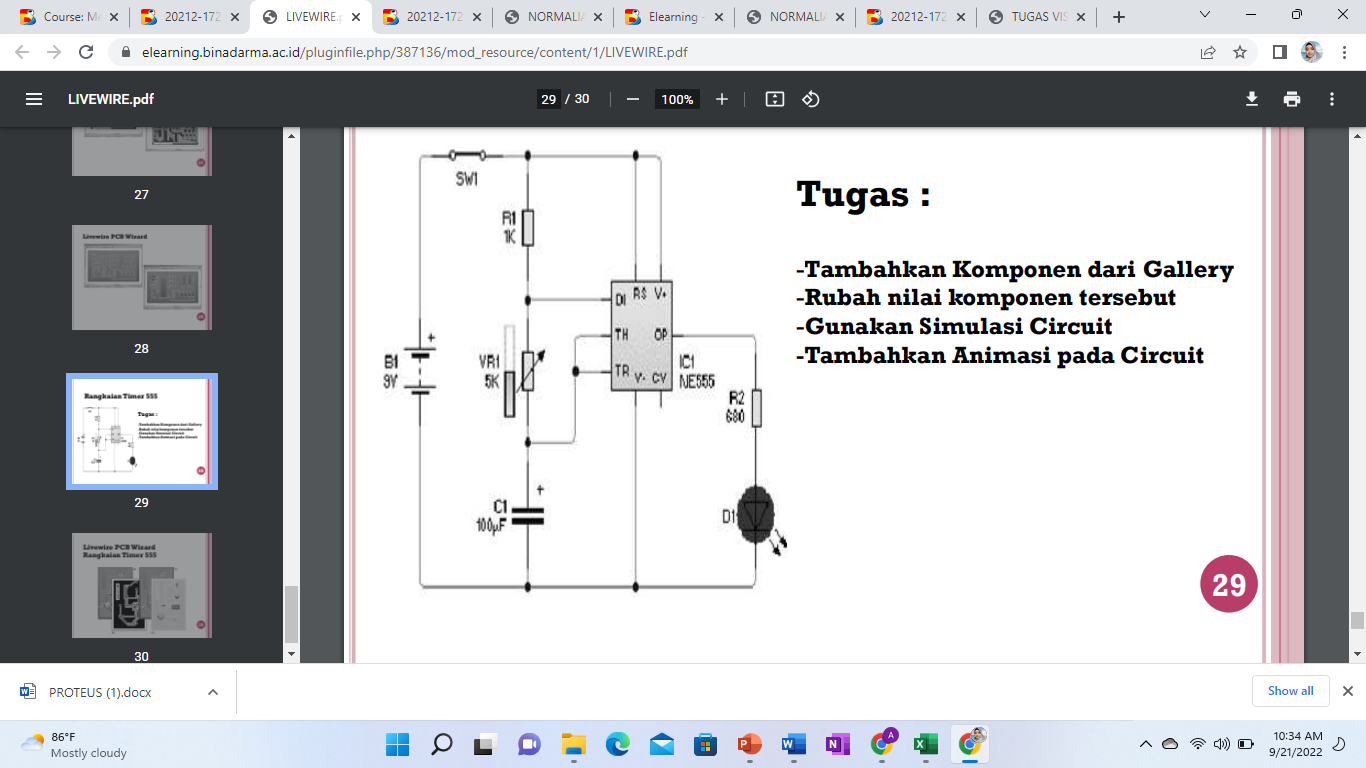 Kerjakan soal diatas, tuliskan hasil kesimpulan saudara4%10.Mengenal penggunaan proteus15SUB-CPMK1521101membaca literatur yang berhubungan dengan materiJelaskan kelebihan dan kekurangan menggunakan proteus dalam membuat simulasi rangkaian elektronikaBuatlah satu rangkaian elektronika menggunakan proteus3%